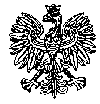 KOMENDA WOJEWÓDZKA POLICJIz siedzibą w RadomiuSekcja Zamówień Publicznych	ul. 11 Listopada 37/59, 26-600 Radomtel. (47) 701-31-03                                                                                                                      faks (47) 701-20-02 Radom, dnia 23.12.2022 r.ZP – 3353/22						      Egz. poj.RTJ. 100/22WYKONAWCYInformacja o wyborze najkorzystniejszej ofertyDotyczy: postępowania o udzielenie zamówienia publicznego ogłoszonego na dostawy w trybie podstawowym, na podstawie art. 275 pkt 1 ustawy Pzp w przedmiocie zamówienia: Zestaw do sekwencjonowania DNA nowej generacji ze stacją roboczą do przygotowywania bibliotek Nr sprawy 81/22 Zamawiający – Komenda Wojewódzka Policji z siedzibą w Radomiu, działając na podstawie art. 253 ust. 1 pkt. 1 oraz ust. 2 ustawy z dnia 11 września 2019 r. Prawo zamówień publicznych (Dz. U. z 2022 r., poz. 1710 z późn. zm.) informuje, o dokonaniu wyboru najkorzystniejszej oferty w przedmiotowym postępowaniu: Oferta oznaczona nr 1 złożona przez wykonawcę Life Technologies Polska Sp. z o.o., ul. Bonifraterska 17, 00-203 Warszawa uzyskała łączną punktację 75,00 punktów, w tym: 60,00 pkt. w kryterium I cena, 10,00 pkt. w kryterium II termin realizacji przedmiotu umowy oraz 5,00 pkt. w kryterium III czas reakcji serwisu. UZASADNIENIE WYBORU OFERTY:W postępowaniu złożono 1 (jedną) ważną ofertę. Oferta nr 1 złożona przez wykonawcę Life Technologies Polska Sp. z o.o., ul. Bonifraterska 17, 00-203 Warszawa to najkorzystniejsza oferta, która przedstawia najkorzystniejszy stosunek jakości tj. terminu realizacji przedmiotu umowy oraz czasu reakcji serwisu do ceny.Cena najkorzystniejszej oferty mieści się w kwocie, którą zamawiający zamierza przeznaczyć na sfinansowanie zamówienia, Zamawiający dokonuje wyboru jako najkorzystniejszą ofertę oznaczoną nr 1. WYKAZ  ZŁOŻONYCH  I  OTWARTYCH  OFERTZamawiający przed otwarciem ofert udostępnił na stronie internetowej prowadzonego postępowania: https://platformazakupowa.pl/pn/kwp_radom informację o kwocie, jaką zamierza przeznaczyć na sfinansowanie zamówienia.Zamawiający na realizację przedmiotu zamówienia przeznaczył kwotę brutto 766 596,05 zł W wyznaczonym przez Zamawiającego terminie tj. do dnia 23.12.2022r., do godziny 08:00 – wpłynęła 1 oferta w przedmiotowym postępowaniu prowadzonym za pośrednictwem platformazakupowa.pl pod adresem: https://platformazakupowa.pl/pn/kwp_radom (ID 706483)WYLICZENIE I PRZYZNANIE OFERTOM PUNKTACJIOferty zostały ocenione przez Zamawiającego w oparciu o następujące kryteria i ich znaczenie:Kryterium I - cena - waga 60%  (maksymalna liczba punktów możliwych do uzyskania w kryterium "cena" - 60 punktów)Kryterium II - termin realizacji przedmiotu umowy - waga - 20 %  (maksymalna liczba punktów możliwych do uzyskania w kryterium "termin" - 20 punktów) Termin realizacji przedmiotu umowy (w pełnych tygodniach np. 1, 2, 3 itp.)1 tydzień – 20 pkt.2 tyg. do 4 tyg. – 15 pkt.5 tyg. do 6 tyg. – 10 pkt. 7 tygodni - 0 pkt, Maksymalny termin wynosi 7 tygodniW przypadku zaproponowania terminu realizacji przedmiotu umowy powyżej 7 tygodni oferta podlegać będzie odrzuceniu, jako niezgodna z warunkami zamówienia.Kryterium III – czas reakcji serwisu – waga 20% (maksymalna liczba punktów możliwych do uzyskania w kryterium "czas reakcji serwisu" - 20 punktów) Od 1 godz. do 24 godz. – 20 pkt.Od 25 godz. do 36 godz. – 15 pkt.Od 37 godz. do 48 godz. – 10 pkt.Od 49 godz. do 71 godz. – 5 pkt.72 godziny – 0 pkt.Maksymalny czas reakcji serwisu wynosi 72 godzinyW przypadku zaproponowania czas reakcji serwisu powyżej 72 godzin oferta podlegać będzie odrzuceniu, jako niezgodna z warunkami zamówienia.Zamawiający udzieli zamówienia temu Wykonawcy, który po przeliczeniu wszystkich kryteriów uzyska największą ilość punktów .Łączna ilość punktów =  C + T + Rgdzie:C - punktacja za oferowaną cenęT - punktacja za termin realizacji przedmiotu umowyR – czas reakcji serwisu Za ofertę najkorzystniejszą uznana została oferta, spośród złożonych, ważnych i niepodlegających odrzuceniu ofert, która uzyskała największą ilość punktów. Obliczenia dokonane były z dokładnością do dwóch miejsc po przecinku.Do porównania Zamawiający przyjął łączną cenę brutto za wykonanie przedmiotu zamówienia, termin realizacji przedmiotu umowy oraz czas reakcji serwisu podane przez Wykonawców w formularzu ofertowym.PRZYZNANA PUNKTACJA WAŻNYM  OFERTOM          Z poważaniemKierownikSekcji Zamówień PublicznychKWP zs. w Radomiu/-/ Justyna KowalskaEgz. poj.Opracował: Monika JędrysInformację o wyborze najkorzystniejszej oferty przekazano Wykonawcom za pośrednictwem platformy zakupowej Open Nexus w dniu 23.12.2022 r. oraz udostępniono na stronie internetowej prowadzonego postępowania pod adresem: https://platformazakupowa.pl/pn/kwp_radom w dniu 23.12.2022 r.Numer ofertyNazwa albo imię i nazwisko oraz siedziba lub miejsce prowadzonej działalności gospodarczej albo miejsce zamieszkania wykonawców, których oferty zostały otwarteCeny zawarte w ofertach   
(brutto w zł.)1Life Technologies Polska Sp. z o.o.ul. Bonifraterska 1700-203 WarszawaNIP: 1180039931763 904,43Środki zamawiającego przeznaczone na sfinansowanie zamówienia (brutto w zł.)Numer ofertyI kryterium - cena oferty „C”(brutto w zł)Liczba punktów za: I kryterium Cena II kryterium – termin realizacji przedmiotu umowy„T”(w tygodniach)Liczba punktów za: II kryterium termin realizacji przedmiotu umowyIII kryterium – czas reakcji serwisu „R” (w godzinach) Liczba punktów za: III kryterium czas reakcji serwisuRazem przyznana punktacjaC + T + R 766 596,051763 904,43po poprawce rachunkowej 763 904,4260,00610,00715,0075,00